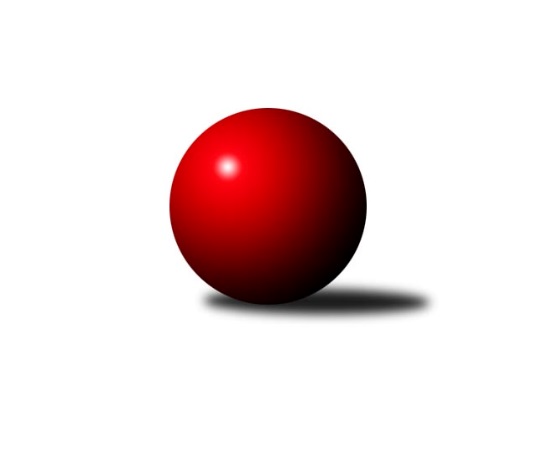 Č.10Ročník 2017/2018	9.6.2024 Krajský přebor Libereckého kraje 2017/2018Statistika 10. kolaTabulka družstev:		družstvo	záp	výh	rem	proh	skore	sety	průměr	body	plné	dorážka	chyby	1.	TJ Lokomotiva Liberec B	10	8	0	2	41.0 : 19.0 	(48.5 : 31.5)	1611	16	1140	471	31.3	2.	TJ Lokomotiva Liberec	10	8	0	2	39.5 : 20.5 	(51.0 : 29.0)	1565	16	1104	462	37.7	3.	TJ Dynamo Liberec B	9	6	0	3	37.0 : 17.0 	(44.5 : 27.5)	1624	12	1138	486	37.8	4.	SK Skalice B	10	6	0	4	35.0 : 25.0 	(45.0 : 35.0)	1559	12	1114	445	42	5.	SK Plaston Šluknov B	10	6	0	4	35.0 : 25.0 	(43.5 : 36.5)	1584	12	1113	471	35.1	6.	TJ Spartak Chrastava	10	6	0	4	35.0 : 25.0 	(42.5 : 37.5)	1521	12	1076	445	39.5	7.	TJ Kuželky Česká Lípa B	10	6	0	4	34.0 : 26.0 	(47.5 : 32.5)	1591	12	1121	470	29.2	8.	TJ Sokol Blíževedly B	10	5	0	5	28.5 : 31.5 	(39.5 : 40.5)	1500	10	1078	422	43	9.	TJ Doksy D	10	4	1	5	25.0 : 35.0 	(36.0 : 44.0)	1507	9	1076	431	49.8	10.	TJ Bižuterie Jablonec n. N.  B	10	4	0	6	28.0 : 32.0 	(37.5 : 42.5)	1547	8	1098	449	45.3	11.	TJ Doksy B	10	4	0	6	27.5 : 32.5 	(35.5 : 44.5)	1520	8	1103	417	44.8	12.	SK Skalice C	10	3	0	7	22.5 : 37.5 	(39.0 : 41.0)	1526	6	1086	440	39.7	13.	TJ Kuželky Česká Lípa C	10	2	0	8	17.0 : 43.0 	(24.5 : 55.5)	1415	4	1022	393	48.4	14.	TJ Doksy C	9	0	1	8	9.0 : 45.0 	(17.5 : 54.5)	1403	1	1021	383	56.1Tabulka doma:		družstvo	záp	výh	rem	proh	skore	sety	průměr	body	maximum	minimum	1.	TJ Lokomotiva Liberec	6	6	0	0	28.0 : 8.0 	(35.0 : 13.0)	1563	12	1660	1465	2.	TJ Spartak Chrastava	5	5	0	0	25.0 : 5.0 	(26.5 : 13.5)	1596	10	1652	1548	3.	TJ Lokomotiva Liberec B	6	5	0	1	27.0 : 9.0 	(32.5 : 15.5)	1620	10	1689	1552	4.	TJ Dynamo Liberec B	4	4	0	0	22.0 : 2.0 	(23.0 : 9.0)	1528	8	1662	1435	5.	TJ Kuželky Česká Lípa B	4	4	0	0	21.0 : 3.0 	(24.5 : 7.5)	1638	8	1643	1636	6.	SK Skalice B	6	4	0	2	24.5 : 11.5 	(29.0 : 19.0)	1711	8	1783	1668	7.	SK Plaston Šluknov B	4	3	0	1	18.0 : 6.0 	(23.0 : 9.0)	1587	6	1618	1552	8.	TJ Bižuterie Jablonec n. N.  B	6	3	0	3	19.0 : 17.0 	(25.5 : 22.5)	1554	6	1588	1530	9.	TJ Sokol Blíževedly B	6	3	0	3	17.5 : 18.5 	(23.0 : 25.0)	1520	6	1552	1491	10.	TJ Doksy B	4	2	0	2	14.5 : 9.5 	(20.5 : 11.5)	1528	4	1556	1489	11.	TJ Kuželky Česká Lípa C	4	2	0	2	12.0 : 12.0 	(13.0 : 19.0)	1530	4	1583	1464	12.	TJ Doksy D	6	2	0	4	14.0 : 22.0 	(18.0 : 30.0)	1434	4	1492	1359	13.	SK Skalice C	4	1	0	3	8.0 : 16.0 	(17.0 : 15.0)	1625	2	1675	1576	14.	TJ Doksy C	4	0	1	3	6.0 : 18.0 	(9.5 : 22.5)	1439	1	1489	1358Tabulka venku:		družstvo	záp	výh	rem	proh	skore	sety	průměr	body	maximum	minimum	1.	TJ Lokomotiva Liberec B	4	3	0	1	14.0 : 10.0 	(16.0 : 16.0)	1609	6	1652	1535	2.	SK Plaston Šluknov B	6	3	0	3	17.0 : 19.0 	(20.5 : 27.5)	1583	6	1616	1530	3.	TJ Doksy D	4	2	1	1	11.0 : 13.0 	(18.0 : 14.0)	1503	5	1673	1376	4.	TJ Lokomotiva Liberec	4	2	0	2	11.5 : 12.5 	(16.0 : 16.0)	1566	4	1732	1506	5.	TJ Sokol Blíževedly B	4	2	0	2	11.0 : 13.0 	(16.5 : 15.5)	1495	4	1579	1422	6.	SK Skalice B	4	2	0	2	10.5 : 13.5 	(16.0 : 16.0)	1521	4	1550	1503	7.	TJ Dynamo Liberec B	5	2	0	3	15.0 : 15.0 	(21.5 : 18.5)	1642	4	1747	1580	8.	SK Skalice C	6	2	0	4	14.5 : 21.5 	(22.0 : 26.0)	1522	4	1599	1433	9.	TJ Kuželky Česká Lípa B	6	2	0	4	13.0 : 23.0 	(23.0 : 25.0)	1581	4	1706	1456	10.	TJ Doksy B	6	2	0	4	13.0 : 23.0 	(15.0 : 33.0)	1511	4	1598	1424	11.	TJ Bižuterie Jablonec n. N.  B	4	1	0	3	9.0 : 15.0 	(12.0 : 20.0)	1546	2	1608	1446	12.	TJ Spartak Chrastava	5	1	0	4	10.0 : 20.0 	(16.0 : 24.0)	1502	2	1573	1447	13.	TJ Doksy C	5	0	0	5	3.0 : 27.0 	(8.0 : 32.0)	1396	0	1544	1248	14.	TJ Kuželky Česká Lípa C	6	0	0	6	5.0 : 31.0 	(11.5 : 36.5)	1386	0	1498	1296Tabulka podzimní části:		družstvo	záp	výh	rem	proh	skore	sety	průměr	body	doma	venku	1.	TJ Lokomotiva Liberec B	10	8	0	2	41.0 : 19.0 	(48.5 : 31.5)	1611	16 	5 	0 	1 	3 	0 	1	2.	TJ Lokomotiva Liberec	10	8	0	2	39.5 : 20.5 	(51.0 : 29.0)	1565	16 	6 	0 	0 	2 	0 	2	3.	TJ Dynamo Liberec B	9	6	0	3	37.0 : 17.0 	(44.5 : 27.5)	1624	12 	4 	0 	0 	2 	0 	3	4.	SK Skalice B	10	6	0	4	35.0 : 25.0 	(45.0 : 35.0)	1559	12 	4 	0 	2 	2 	0 	2	5.	SK Plaston Šluknov B	10	6	0	4	35.0 : 25.0 	(43.5 : 36.5)	1584	12 	3 	0 	1 	3 	0 	3	6.	TJ Spartak Chrastava	10	6	0	4	35.0 : 25.0 	(42.5 : 37.5)	1521	12 	5 	0 	0 	1 	0 	4	7.	TJ Kuželky Česká Lípa B	10	6	0	4	34.0 : 26.0 	(47.5 : 32.5)	1591	12 	4 	0 	0 	2 	0 	4	8.	TJ Sokol Blíževedly B	10	5	0	5	28.5 : 31.5 	(39.5 : 40.5)	1500	10 	3 	0 	3 	2 	0 	2	9.	TJ Doksy D	10	4	1	5	25.0 : 35.0 	(36.0 : 44.0)	1507	9 	2 	0 	4 	2 	1 	1	10.	TJ Bižuterie Jablonec n. N.  B	10	4	0	6	28.0 : 32.0 	(37.5 : 42.5)	1547	8 	3 	0 	3 	1 	0 	3	11.	TJ Doksy B	10	4	0	6	27.5 : 32.5 	(35.5 : 44.5)	1520	8 	2 	0 	2 	2 	0 	4	12.	SK Skalice C	10	3	0	7	22.5 : 37.5 	(39.0 : 41.0)	1526	6 	1 	0 	3 	2 	0 	4	13.	TJ Kuželky Česká Lípa C	10	2	0	8	17.0 : 43.0 	(24.5 : 55.5)	1415	4 	2 	0 	2 	0 	0 	6	14.	TJ Doksy C	9	0	1	8	9.0 : 45.0 	(17.5 : 54.5)	1403	1 	0 	1 	3 	0 	0 	5Tabulka jarní části:		družstvo	záp	výh	rem	proh	skore	sety	průměr	body	doma	venku	1.	TJ Doksy D	0	0	0	0	0.0 : 0.0 	(0.0 : 0.0)	0	0 	0 	0 	0 	0 	0 	0 	2.	TJ Doksy C	0	0	0	0	0.0 : 0.0 	(0.0 : 0.0)	0	0 	0 	0 	0 	0 	0 	0 	3.	SK Plaston Šluknov B	0	0	0	0	0.0 : 0.0 	(0.0 : 0.0)	0	0 	0 	0 	0 	0 	0 	0 	4.	TJ Spartak Chrastava	0	0	0	0	0.0 : 0.0 	(0.0 : 0.0)	0	0 	0 	0 	0 	0 	0 	0 	5.	SK Skalice B	0	0	0	0	0.0 : 0.0 	(0.0 : 0.0)	0	0 	0 	0 	0 	0 	0 	0 	6.	TJ Doksy B	0	0	0	0	0.0 : 0.0 	(0.0 : 0.0)	0	0 	0 	0 	0 	0 	0 	0 	7.	TJ Kuželky Česká Lípa C	0	0	0	0	0.0 : 0.0 	(0.0 : 0.0)	0	0 	0 	0 	0 	0 	0 	0 	8.	TJ Lokomotiva Liberec B	0	0	0	0	0.0 : 0.0 	(0.0 : 0.0)	0	0 	0 	0 	0 	0 	0 	0 	9.	TJ Lokomotiva Liberec	0	0	0	0	0.0 : 0.0 	(0.0 : 0.0)	0	0 	0 	0 	0 	0 	0 	0 	10.	TJ Sokol Blíževedly B	0	0	0	0	0.0 : 0.0 	(0.0 : 0.0)	0	0 	0 	0 	0 	0 	0 	0 	11.	TJ Bižuterie Jablonec n. N.  B	0	0	0	0	0.0 : 0.0 	(0.0 : 0.0)	0	0 	0 	0 	0 	0 	0 	0 	12.	SK Skalice C	0	0	0	0	0.0 : 0.0 	(0.0 : 0.0)	0	0 	0 	0 	0 	0 	0 	0 	13.	TJ Kuželky Česká Lípa B	0	0	0	0	0.0 : 0.0 	(0.0 : 0.0)	0	0 	0 	0 	0 	0 	0 	0 	14.	TJ Dynamo Liberec B	0	0	0	0	0.0 : 0.0 	(0.0 : 0.0)	0	0 	0 	0 	0 	0 	0 	0 Zisk bodů pro družstvo:		jméno hráče	družstvo	body	zápasy	v %	dílčí body	sety	v %	1.	Josef Kuna 	TJ Bižuterie Jablonec n. N.  B 	9	/	10	(90%)	15	/	20	(75%)	2.	Vlastimil Václavík 	TJ Sokol Blíževedly B 	8.5	/	10	(85%)	18	/	20	(90%)	3.	Jana Susková 	TJ Lokomotiva Liberec B 	8	/	10	(80%)	17	/	20	(85%)	4.	Jaroslav Chlumský 	TJ Spartak Chrastava 	8	/	10	(80%)	13	/	20	(65%)	5.	Jana Kořínková 	TJ Lokomotiva Liberec B 	8	/	10	(80%)	12	/	20	(60%)	6.	Petr Tichý 	SK Plaston Šluknov B 	7	/	9	(78%)	14	/	18	(78%)	7.	Ludvík Szabo 	TJ Dynamo Liberec B 	7	/	9	(78%)	12.5	/	18	(69%)	8.	Radek Chomout 	TJ Dynamo Liberec B 	7	/	9	(78%)	11	/	18	(61%)	9.	Jana Vokounová 	TJ Spartak Chrastava 	7	/	10	(70%)	13	/	20	(65%)	10.	Karel Mottl 	TJ Spartak Chrastava 	6	/	7	(86%)	9.5	/	14	(68%)	11.	st. Javorek, st.	SK Skalice B 	6	/	8	(75%)	11	/	16	(69%)	12.	st. Holanec, st.	TJ Dynamo Liberec B 	6	/	8	(75%)	11	/	16	(69%)	13.	Anita Morkusová 	SK Plaston Šluknov B 	6	/	8	(75%)	10	/	16	(63%)	14.	Aleš Stach 	TJ Doksy D 	6	/	9	(67%)	13.5	/	18	(75%)	15.	Marie Kubánková 	TJ Kuželky Česká Lípa C 	6	/	10	(60%)	8	/	20	(40%)	16.	Anton Zajac 	TJ Lokomotiva Liberec 	5.5	/	7	(79%)	11	/	14	(79%)	17.	Radek Kozák 	TJ Doksy B 	5	/	7	(71%)	10	/	14	(71%)	18.	Radek Potůček 	TJ Kuželky Česká Lípa B 	5	/	7	(71%)	8	/	14	(57%)	19.	Miroslav Lapáček 	TJ Lokomotiva Liberec 	5	/	8	(63%)	11	/	16	(69%)	20.	st. Kezer, st.	SK Skalice B 	5	/	9	(56%)	11	/	18	(61%)	21.	Jaroslav Košek 	TJ Kuželky Česká Lípa B 	5	/	9	(56%)	11	/	18	(61%)	22.	Jan Marušák 	SK Plaston Šluknov B 	5	/	9	(56%)	9	/	18	(50%)	23.	Jiří Ludvík 	TJ Kuželky Česká Lípa B 	5	/	10	(50%)	12.5	/	20	(63%)	24.	Petr Tregner 	SK Skalice B 	4.5	/	9	(50%)	10	/	18	(56%)	25.	Martin Zeman 	SK Skalice C 	4.5	/	9	(50%)	10	/	18	(56%)	26.	ml. Klíma, ml.	TJ Doksy D 	4	/	5	(80%)	7	/	10	(70%)	27.	Michal Buga 	TJ Bižuterie Jablonec n. N.  B 	4	/	6	(67%)	9	/	12	(75%)	28.	Libor Křenek 	SK Skalice C 	4	/	6	(67%)	7	/	12	(58%)	29.	Petra Javorková 	SK Skalice B 	4	/	7	(57%)	7	/	14	(50%)	30.	Petr Jeník 	TJ Kuželky Česká Lípa B 	4	/	9	(44%)	10	/	18	(56%)	31.	Ludmila Tomášková 	TJ Sokol Blíževedly B 	4	/	10	(40%)	7	/	20	(35%)	32.	Martina Chadrabová 	TJ Doksy B 	3.5	/	5	(70%)	4.5	/	10	(45%)	33.	Zdeněk Pecina st.	TJ Dynamo Liberec B 	3	/	3	(100%)	5	/	6	(83%)	34.	Věra Navrátilová 	SK Plaston Šluknov B 	3	/	4	(75%)	5	/	8	(63%)	35.	Václav Žitný 	TJ Lokomotiva Liberec B 	3	/	5	(60%)	6.5	/	10	(65%)	36.	Jiří Coubal 	TJ Kuželky Česká Lípa B 	3	/	5	(60%)	6	/	10	(60%)	37.	Natálie Kozáková 	TJ Doksy C 	3	/	5	(60%)	6	/	10	(60%)	38.	Miloslav Šimon 	TJ Doksy B 	3	/	5	(60%)	6	/	10	(60%)	39.	Zdeněk Adamec 	TJ Lokomotiva Liberec 	3	/	5	(60%)	5	/	10	(50%)	40.	Bohumír Dušek 	TJ Lokomotiva Liberec 	3	/	5	(60%)	5	/	10	(50%)	41.	Jakub Šimon 	TJ Doksy C 	3	/	5	(60%)	3.5	/	10	(35%)	42.	st. Pašek, st.	TJ Lokomotiva Liberec 	3	/	6	(50%)	6	/	12	(50%)	43.	Václav Bláha st.	TJ Doksy D 	3	/	6	(50%)	5.5	/	12	(46%)	44.	Miloš Merkl 	TJ Sokol Blíževedly B 	3	/	6	(50%)	5	/	12	(42%)	45.	Nataša Kovačovičová 	TJ Lokomotiva Liberec B 	3	/	7	(43%)	6	/	14	(43%)	46.	Petr Mádl 	TJ Doksy B 	3	/	7	(43%)	6	/	14	(43%)	47.	Kamila Klímová 	TJ Doksy D 	3	/	7	(43%)	5	/	14	(36%)	48.	Růžena Obručová 	TJ Lokomotiva Liberec B 	3	/	8	(38%)	7	/	16	(44%)	49.	Jiří Horník 	SK Skalice C 	3	/	9	(33%)	7	/	18	(39%)	50.	Jaroslava Kozáková 	SK Skalice B 	2	/	3	(67%)	3	/	6	(50%)	51.	Vladimír Procházka 	TJ Kuželky Česká Lípa C 	2	/	3	(67%)	2	/	6	(33%)	52.	Syková Olga 	TJ Bižuterie Jablonec n. N.  B 	2	/	4	(50%)	4.5	/	8	(56%)	53.	David Vincze 	TJ Bižuterie Jablonec n. N.  B 	2	/	4	(50%)	4	/	8	(50%)	54.	Jiří Kraus 	TJ Kuželky Česká Lípa C 	2	/	5	(40%)	3	/	10	(30%)	55.	David Chýlek 	SK Skalice C 	2	/	6	(33%)	7	/	12	(58%)	56.	Lubomír Sirový 	SK Skalice C 	2	/	6	(33%)	5	/	12	(42%)	57.	Václav Líman 	TJ Doksy B 	2	/	6	(33%)	4	/	12	(33%)	58.	Dušan Knobloch 	SK Plaston Šluknov B 	2	/	7	(29%)	4.5	/	14	(32%)	59.	Iva Kunová 	TJ Bižuterie Jablonec n. N.  B 	2	/	7	(29%)	3	/	14	(21%)	60.	Kateřina Stejskalová 	TJ Doksy B 	2	/	7	(29%)	3	/	14	(21%)	61.	Radim Houžvička 	TJ Sokol Blíževedly B 	2	/	9	(22%)	6	/	18	(33%)	62.	Zdeněk Šalda 	TJ Kuželky Česká Lípa C 	1	/	1	(100%)	2	/	2	(100%)	63.	Eva Čechová 	TJ Lokomotiva Liberec 	1	/	1	(100%)	2	/	2	(100%)	64.	František Dostál 	TJ Spartak Chrastava 	1	/	1	(100%)	1	/	2	(50%)	65.	Martin Burgr 	TJ Dynamo Liberec B 	1	/	2	(50%)	2	/	4	(50%)	66.	Ladislava Šmídová 	SK Skalice B 	1	/	2	(50%)	1	/	4	(25%)	67.	Bořek Blaževič 	TJ Lokomotiva Liberec 	1	/	3	(33%)	4	/	6	(67%)	68.	Marek Kozák 	TJ Doksy B 	1	/	3	(33%)	2	/	6	(33%)	69.	Daniel Paterko 	TJ Bižuterie Jablonec n. N.  B 	1	/	3	(33%)	1	/	6	(17%)	70.	Zdeněk Chadraba 	TJ Doksy C 	1	/	3	(33%)	1	/	6	(17%)	71.	Marek Valenta 	TJ Dynamo Liberec B 	1	/	3	(33%)	1	/	6	(17%)	72.	Stanislava Kroupová 	TJ Sokol Blíževedly B 	1	/	4	(25%)	3.5	/	8	(44%)	73.	Martin Foltyn 	SK Skalice C 	1	/	4	(25%)	3	/	8	(38%)	74.	Dana Bílková 	TJ Kuželky Česká Lípa C 	1	/	4	(25%)	2.5	/	8	(31%)	75.	Dan Paszek 	TJ Kuželky Česká Lípa C 	1	/	5	(20%)	3	/	10	(30%)	76.	Martina Stachová 	TJ Doksy D 	1	/	7	(14%)	2	/	14	(14%)	77.	Dana Husáková 	TJ Spartak Chrastava 	1	/	9	(11%)	6	/	18	(33%)	78.	Martina Landová 	SK Skalice B 	0.5	/	2	(25%)	2	/	4	(50%)	79.	Aleš Havlík 	TJ Lokomotiva Liberec 	0	/	1	(0%)	1	/	2	(50%)	80.	Václav, Bláha ml.	TJ Doksy D 	0	/	1	(0%)	1	/	2	(50%)	81.	Václav Tomšů 	TJ Kuželky Česká Lípa C 	0	/	1	(0%)	0	/	2	(0%)	82.	Karel Barcal 	SK Plaston Šluknov B 	0	/	1	(0%)	0	/	2	(0%)	83.	Hana Kominíková 	TJ Bižuterie Jablonec n. N.  B 	0	/	1	(0%)	0	/	2	(0%)	84.	Tomáš Ludvík 	TJ Kuželky Česká Lípa C 	0	/	1	(0%)	0	/	2	(0%)	85.	Stanislava Hřebenová 	TJ Sokol Blíževedly B 	0	/	1	(0%)	0	/	2	(0%)	86.	Jaroslava Vaňková 	TJ Kuželky Česká Lípa C 	0	/	2	(0%)	2	/	4	(50%)	87.	Jan Valtr 	SK Plaston Šluknov B 	0	/	2	(0%)	1	/	4	(25%)	88.	Jaroslav Jeník 	TJ Spartak Chrastava 	0	/	2	(0%)	0	/	4	(0%)	89.	Michal Valeš 	TJ Doksy C 	0	/	4	(0%)	2	/	8	(25%)	90.	Filip Doležal 	TJ Doksy C 	0	/	4	(0%)	1	/	8	(13%)	91.	Klára Stachová 	TJ Doksy D 	0	/	4	(0%)	1	/	8	(13%)	92.	Tereza Kozáková 	TJ Doksy C 	0	/	4	(0%)	1	/	8	(13%)	93.	Petra Kozáková 	TJ Doksy C 	0	/	5	(0%)	2	/	10	(20%)	94.	ml. Seifertová, ml.	TJ Bižuterie Jablonec n. N.  B 	0	/	5	(0%)	1	/	10	(10%)	95.	Eva Šimonová 	TJ Doksy C 	0	/	6	(0%)	1	/	12	(8%)	96.	Libuše Lapešová 	TJ Kuželky Česká Lípa C 	0	/	8	(0%)	2	/	16	(13%)Průměry na kuželnách:		kuželna	průměr	plné	dorážka	chyby	výkon na hráče	1.	Skalice u České Lípy, 1-2	1669	1186	483	39.6	(417.5)	2.	TJ Kuželky Česká Lípa, 1-4	1564	1104	460	35.1	(391.1)	3.	Chrastava, 1-2	1559	1094	464	40.7	(389.8)	4.	TJ Bižuterie Jablonec nad Nisou, 1-4	1559	1106	452	41.1	(389.8)	5.	Sport Park Liberec, 1-4	1527	1084	442	42.1	(381.8)	6.	Blíževedly, 1-2	1514	1081	433	41.1	(378.7)	7.	Šluknov, 1-2	1505	1070	435	44.5	(376.4)	8.	Doksy, 1-2	1471	1054	417	44.8	(367.9)Nejlepší výkony na kuželnách:Skalice u České Lípy, 1-2SK Skalice B	1783	7. kolo	st. Javorek, st.	SK Skalice B	460	7. koloTJ Dynamo Liberec B	1747	2. kolo	Bohumír Dušek 	TJ Lokomotiva Liberec	460	9. koloSK Skalice B	1736	10. kolo	st. Kezer, st.	SK Skalice B	457	10. koloTJ Lokomotiva Liberec	1732	9. kolo	st. Javorek, st.	SK Skalice B	452	5. koloSK Skalice B	1707	4. kolo	Petr Jeník 	TJ Kuželky Česká Lípa B	451	10. koloTJ Kuželky Česká Lípa B	1706	1. kolo	st. Kezer, st.	SK Skalice B	451	7. koloTJ Kuželky Česká Lípa B	1705	10. kolo	st. Javorek, st.	SK Skalice B	448	2. koloSK Skalice B	1700	5. kolo	Martin Zeman 	SK Skalice C	446	9. koloSK Skalice C	1675	5. kolo	st. Kezer, st.	SK Skalice B	445	5. koloTJ Doksy D	1673	8. kolo	Jaroslava Kozáková 	SK Skalice B	445	8. koloTJ Kuželky Česká Lípa, 1-4TJ Kuželky Česká Lípa B	1643	7. kolo	Josef Kuna 	TJ Bižuterie Jablonec n. N.  B	446	9. koloTJ Kuželky Česká Lípa B	1637	9. kolo	Syková Olga 	TJ Bižuterie Jablonec n. N.  B	442	9. koloTJ Kuželky Česká Lípa B	1637	2. kolo	Jiří Ludvík 	TJ Kuželky Česká Lípa B	430	7. koloTJ Kuželky Česká Lípa B	1636	5. kolo	Jiří Kraus 	TJ Kuželky Česká Lípa C	428	7. koloTJ Bižuterie Jablonec n. N.  B	1604	9. kolo	Jiří Coubal 	TJ Kuželky Česká Lípa B	428	2. koloSK Skalice C	1594	2. kolo	Vlastimil Václavík 	TJ Sokol Blíževedly B	428	9. koloSK Plaston Šluknov B	1592	2. kolo	Petr Jeník 	TJ Kuželky Česká Lípa B	426	5. koloTJ Kuželky Česká Lípa C	1583	7. kolo	Anita Morkusová 	SK Plaston Šluknov B	424	2. koloTJ Dynamo Liberec B	1580	7. kolo	Jiří Ludvík 	TJ Kuželky Česká Lípa B	424	9. koloTJ Kuželky Česká Lípa C	1544	5. kolo	Jiří Ludvík 	TJ Kuželky Česká Lípa B	421	5. koloChrastava, 1-2TJ Spartak Chrastava	1652	9. kolo	Jaroslav Chlumský 	TJ Spartak Chrastava	447	2. koloTJ Spartak Chrastava	1617	5. kolo	Jana Vokounová 	TJ Spartak Chrastava	445	9. koloTJ Dynamo Liberec B	1587	5. kolo	Jaroslav Chlumský 	TJ Spartak Chrastava	438	7. koloTJ Spartak Chrastava	1586	4. kolo	Ludvík Szabo 	TJ Dynamo Liberec B	434	5. koloTJ Spartak Chrastava	1578	2. kolo	Jaroslav Chlumský 	TJ Spartak Chrastava	427	9. koloTJ Kuželky Česká Lípa B	1564	4. kolo	Karel Mottl 	TJ Spartak Chrastava	423	4. koloSK Skalice B	1550	9. kolo	Jaroslav Chlumský 	TJ Spartak Chrastava	423	5. koloTJ Spartak Chrastava	1548	7. kolo	Karel Mottl 	TJ Spartak Chrastava	422	9. koloTJ Bižuterie Jablonec n. N.  B	1525	7. kolo	st. Kezer, st.	SK Skalice B	421	9. koloTJ Doksy C	1385	2. kolo	Jana Vokounová 	TJ Spartak Chrastava	418	4. koloTJ Bižuterie Jablonec nad Nisou, 1-4TJ Lokomotiva Liberec B	1640	2. kolo	Josef Kuna 	TJ Bižuterie Jablonec n. N.  B	451	4. koloTJ Bižuterie Jablonec n. N.  B	1588	8. kolo	Vlastimil Václavík 	TJ Sokol Blíževedly B	446	3. koloTJ Kuželky Česká Lípa B	1581	8. kolo	Jana Kořínková 	TJ Lokomotiva Liberec B	443	2. koloTJ Sokol Blíževedly B	1579	3. kolo	Jana Susková 	TJ Lokomotiva Liberec B	441	2. koloTJ Bižuterie Jablonec n. N.  B	1566	3. kolo	Natálie Kozáková 	TJ Doksy C	433	4. koloTJ Bižuterie Jablonec n. N.  B	1554	4. kolo	Josef Kuna 	TJ Bižuterie Jablonec n. N.  B	427	3. koloTJ Doksy D	1548	6. kolo	Josef Kuna 	TJ Bižuterie Jablonec n. N.  B	426	6. koloTJ Bižuterie Jablonec n. N.  B	1547	2. kolo	Petr Jeník 	TJ Kuželky Česká Lípa B	423	8. koloTJ Doksy C	1544	4. kolo	Michal Buga 	TJ Bižuterie Jablonec n. N.  B	421	10. koloTJ Bižuterie Jablonec n. N.  B	1539	10. kolo	Josef Kuna 	TJ Bižuterie Jablonec n. N.  B	420	8. koloSport Park Liberec, 1-4TJ Lokomotiva Liberec B	1689	3. kolo	Zdeněk Pecina st.	TJ Dynamo Liberec B	464	6. koloTJ Lokomotiva Liberec B	1668	1. kolo	Radek Chomout 	TJ Dynamo Liberec B	455	4. koloTJ Lokomotiva Liberec B	1663	4. kolo	Petr Tichý 	SK Plaston Šluknov B	450	6. koloTJ Dynamo Liberec B	1662	6. kolo	Jana Susková 	TJ Lokomotiva Liberec B	446	4. koloTJ Lokomotiva Liberec	1660	6. kolo	Anton Zajac 	TJ Lokomotiva Liberec	443	4. koloTJ Dynamo Liberec B	1636	4. kolo	Jana Susková 	TJ Lokomotiva Liberec B	442	3. koloSK Plaston Šluknov B	1605	6. kolo	Anton Zajac 	TJ Lokomotiva Liberec	442	6. koloTJ Lokomotiva Liberec B	1588	10. kolo	Jana Kořínková 	TJ Lokomotiva Liberec B	432	1. koloTJ Lokomotiva Liberec	1578	3. kolo	Jana Kořínková 	TJ Lokomotiva Liberec B	431	3. koloTJ Lokomotiva Liberec	1574	10. kolo	Jana Susková 	TJ Lokomotiva Liberec B	429	1. koloBlíževedly, 1-2TJ Lokomotiva Liberec B	1608	5. kolo	Vlastimil Václavík 	TJ Sokol Blíževedly B	458	10. koloTJ Sokol Blíževedly B	1552	8. kolo	Jana Susková 	TJ Lokomotiva Liberec B	437	5. koloTJ Sokol Blíževedly B	1546	10. kolo	Vlastimil Václavík 	TJ Sokol Blíževedly B	424	4. koloSK Plaston Šluknov B	1530	4. kolo	Vlastimil Václavík 	TJ Sokol Blíževedly B	421	6. koloSK Skalice B	1521	6. kolo	Petr Tichý 	SK Plaston Šluknov B	420	4. koloTJ Sokol Blíževedly B	1518	2. kolo	Jaroslav Chlumský 	TJ Spartak Chrastava	416	8. koloTJ Lokomotiva Liberec	1516	2. kolo	Vlastimil Václavík 	TJ Sokol Blíževedly B	414	8. koloTJ Sokol Blíževedly B	1508	4. kolo	Václav Žitný 	TJ Lokomotiva Liberec B	411	5. koloTJ Sokol Blíževedly B	1505	5. kolo	Vlastimil Václavík 	TJ Sokol Blíževedly B	410	5. koloTJ Sokol Blíževedly B	1491	6. kolo	Vlastimil Václavík 	TJ Sokol Blíževedly B	403	2. koloŠluknov, 1-2TJ Dynamo Liberec B	1658	9. kolo	Zdeněk Pecina st.	TJ Dynamo Liberec B	438	9. koloSK Plaston Šluknov B	1618	3. kolo	Jaroslav Chlumský 	TJ Spartak Chrastava	434	1. koloSK Plaston Šluknov B	1589	9. kolo	Anita Morkusová 	SK Plaston Šluknov B	432	3. koloSK Plaston Šluknov B	1588	7. kolo	Ludvík Szabo 	TJ Dynamo Liberec B	429	9. koloSK Plaston Šluknov B	1552	1. kolo	Petr Tichý 	SK Plaston Šluknov B	425	7. koloTJ Spartak Chrastava	1497	1. kolo	Anita Morkusová 	SK Plaston Šluknov B	420	7. koloTJ Kuželky Česká Lípa C	1296	3. kolo	Petr Tichý 	SK Plaston Šluknov B	410	3. koloTJ Doksy C	1248	7. kolo	Petr Tichý 	SK Plaston Šluknov B	409	1. kolo		. kolo	Radek Chomout 	TJ Dynamo Liberec B	408	9. kolo		. kolo	Dušan Knobloch 	SK Plaston Šluknov B	401	9. koloDoksy, 1-2SK Plaston Šluknov B	1601	8. kolo	Jana Susková 	TJ Lokomotiva Liberec B	435	9. koloTJ Kuželky Česká Lípa B	1599	3. kolo	Radek Kozák 	TJ Doksy B	431	3. koloTJ Doksy B	1556	3. kolo	Jaroslav Košek 	TJ Kuželky Česká Lípa B	427	3. koloTJ Doksy B	1536	8. kolo	Vlastimil Václavík 	TJ Sokol Blíževedly B	423	7. koloTJ Lokomotiva Liberec B	1535	9. kolo	Dušan Knobloch 	SK Plaston Šluknov B	421	8. koloTJ Doksy B	1531	6. kolo	Jaroslav Chlumský 	TJ Spartak Chrastava	416	3. koloSK Skalice B	1509	1. kolo	Anita Morkusová 	SK Plaston Šluknov B	414	8. koloTJ Lokomotiva Liberec	1506	5. kolo	Jaroslav Chlumský 	TJ Spartak Chrastava	414	10. koloTJ Spartak Chrastava	1498	10. kolo	Jakub Šimon 	TJ Doksy C	412	3. koloTJ Doksy B	1494	9. kolo	Radek Kozák 	TJ Doksy B	411	1. koloČetnost výsledků:	6.0 : 0.0	10x	5.5 : 0.5	1x	5.0 : 1.0	22x	4.5 : 1.5	1x	4.0 : 2.0	10x	3.0 : 3.0	1x	2.5 : 3.5	1x	2.0 : 4.0	9x	1.0 : 5.0	13x	0.0 : 6.0	1x